East West University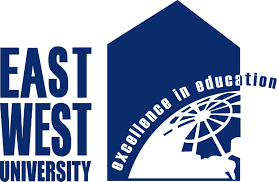 Department of SociologySemester: Spring 2020Course Title	     : Introductory Sociology (SOC 101)Lecture Day and Time    : MW (1.30pm -3.00pm) C. ROOM    # M- AB1 702, W- AB2-205 (Section: 02)                                          : TR (10.10am-11.40am) C. ROOM   # T-227, R-222 (Section-03)Faculty:	Rasel Hussain (RHN)		Senior Lecturer, Department of Sociology, EWUOffice Room	-703                          E-mail	: raseldu1971@ewubd.edu Course OutlineCourse Objectives:The Introductory Sociology course introduces basic concepts used in sociology to students so that they can relate and understand social issues of Bangladesh they are encountering each and everyday life from the sociological perspectives. It discuss various social institutions like family, religion and education and analyzes gender , social inequality ,stratification, globalization, demographic aspects, social research and other substantive issues from theoretical, analytical and practical perspectives. Course Description:The course discusses the sociological aspects with its nature and importance thus major theoretical perspectives of sociology will be covered. Social institutions, social interaction and social structure will be discussed from practical aspects. The course will also introduce students with the culture, socialization, globalization, social stratification, demographic elements, social change, poverty and social Exclusion and so on. Students will also come to know about the sociological research methods in this course.Instructional learning outcome (ILO):Attempts are made to relate these concepts and issues to Bangladesh. During the course, the students are expected to write assignments using empirical data from Bangladesh to demonstrate their familiarities with concepts and theories discussed in the course; I expect that this will be a useful cognitive tool to add to asset of tools that you learn in your life. Adding a sociological tool to your toolkit enables you to develop a more sophisticated understanding of your social world and, thus, yourself.   Teaching methods:  Interactive and tacit learning method. Course Assessment and Grading Policy:Performance in the exams like MID- I, II and Final along with quizzes, taking class notes and active participation in the class room will determine your grade. The points are tentatively distributed in the following table:Course Policies: There will be No Make-up Test for missing any midterm examination. This is strictly maintained by the course instructor. Students must have attended in two quizzes. Each quiz is equally important as we will consider the average marks of two quizzes for making final grade. If any student misses 3 consecutive classes or total 5 classes, he or she will be dropped out from the course and their personal details will be sent to the concerned authority.Students must be present in the class 05 minutes before the scheduled time. Latecomers will not be considered for attendance. Door will be opened for 10 minutes maximum after starting class period each day.  Students adopting unfair means and copy/paste in the test; movie review report and quiz will be declared disqualified and thereby receive F grade.Students must submit their Homework/Assignments within Deadline. No report will be received after the deadline. Students must face Viva-voce and participatory class involvement for securing assigned marks. Assessing 1st and 2nd Midterm course materials (Course Packs) preparation and taking class notes during class hours followed by home work for each class will be strongly considered for evaluating for Viva voce and participatory class involvement. Students must have confirmed their Signature in the attendance sheet for viva voce & participatory class involvement separately as per class instructor’s directions. Without ensuring Signature in the given place of attendance sheet, any document related with viva voce & participatory class involvement will be considered disqualified. Course Outline:Text Books: 1. Anthony Giddens: Introduction to Sociology (6th edition).WW Norlon and Company. 2. R.T. Schaefer: Sociology (12th Edition), McGraw-Hill Companies Inc.Reference Books:1. T. B. Bottomore: Sociology: A Guide to Problesm and Literature (Latest edition)2. C .N. Shankar Rao: Sociology- Primary Principles (2007), New Delhi, S.Chand Company3. W. Lawrence Neuman. Social Research Methods: Qualitative and Quantitative Approaches[Students have been strongly suggested to keep this course outline in touch during class hours and thereby follow incorporated instructions]=Wish You a Great Semester=Evaluation MethodMarksMidterm-I20Midterm-II20Final Examination30Drama/Viva/Presentation & Surprise Test05+05=10Quiz Tests (02) and Class Notes/Movie Review 05+05=10Attendance + Active participation in the academic activities05+05=10Grand Total100Grading ScaleGradeGrading ScaleGrade97-100A+73-76C+90-96A70-72C87-89A-67-69C-83-86B+63-66D+80-82B60-62D77-79B-Below 60FWeekWeekLectureTopicWeek#1-2Week#1-2Lectures# 1-4Understanding SociologyWeek#1-2Week#1-2Lectures# 1-4Introducing sociologyImportance, nature and scope of sociologySociology and the social sciencesMajor sociological perspectivesSociological imaginationWeek#3Week#3Lectures#5-6The Development of sociology: Classical ThinkersWeek#3Week#3Lectures#5-6Ibn –KhaldunAuguste ComteKarl MarxMax WeberEmile Durkheim and othersWeek#4Week#4Lectures#7-8Globalization and the changing worldWeek#4Week#4Lectures#7-8Pre-modern human societiesSocial Change: Societies in the modern worldGlobalization, Contributing factorsGlobalization DebateMidterm Exam-I Midterm Exam-I Midterm Exam-I Midterm Exam-I Week#5-6Week#5-6Lectures#9-12Family, Culture and SocializationWeek#5-6Week#5-6Lectures#9-12Family- Past, Present and FutureFamily life cycle, types and functionsWeek#5-6Week#5-6Lectures#9-12Meaning and elements of cultureCulture and socializationAspects of cultural variationCultural change and Transformation in BD. SocializationAgencies of socialization and their rolesGender Socialization and the role of mediaWeek#7-8Week#7-8Lectures#13-16Stratification, Class Mobility, Crime and Domestic ViolenceWeek#7-8Week#7-8Lectures#13-16 StratificationSystems of stratificationTheories of social stratification and class (Marx, Weber, Erik Olin Wrights)Domestic Violence, forms and impactsLaw, Crime and PunishmentMidterm Exam-II Midterm Exam-II Midterm Exam-II Midterm Exam-II Week#9-10Week#9-10Lectures#17-19Poverty and social exclusionWeek#9-10Week#9-10Lectures#17-19Poverty , Types of povertyMeasurement of poverty in BangladeshSocial exclusion and its elementsWeek#11Lectures# 20-23Lectures# 20-23Social Research,  Demography and DevelopmentWeek#11Lectures# 20-23Lectures# 20-23Research and types of social researchResearch methods in sociologySteps of conducting social researchDemography and its elementsDemographic transition theorySociology of Health and IllnessFinal Examination  Final Examination  Final Examination  Final Examination  